Les homonymesVoir la vidéo en ouvrant le lien suivant https://www.youtube.com/watch?v=kGZss3tkEU8Cours : Les homonymes sont des mots qui :ont la même prononciation ;ne s’écrivent pas de la même façon ;n’ont pas le même sens . Exemple : la mer / la mère / le maire 		       La paire / le père ExerciceEncadre la bonne réponse. (Aide-toi de ton dictionnaire)Son frère a perdu une (dans / dent).Cet objet est en (fer / faire). Le (sang / sans/ cent) circule dans notre corps. Elle a une nouvelle  (paire /père) de gants. Mon oncle n’aime pas le (vin / vingt) rouge.Les clowns portent souvent un (né / nez) rouge. Nous sommes assis au premier (rang / rend).Ma petite sœur  (compte / conte) jusqu’à dix. Le cuisinier (goûte / goutte) les sauces. Révision du passé composé Conjugue les verbes entre parenthèses au passé composé.  J’___________________ (apporter) mes jeux vidéo. Tony et toi___________________  (voir) un film. Pamela et Cynthia___________________ (terminer) leurs devoirs.  On ___________________ (aimer) le spectacle d’hier. Tu ___________________ (avoir) 15/20 en maths. Elle ___________________  (faire) une surprise à ses copains. Nous _________________ (venir ) hier soir. Les étudiants _________________ (pouvoir) finir leur examen à temps. Les élèves de CE2 _________________ (faire) un excellent travail cette année. Mémé, tu _________________(prendre) ton café à midi ?Ma copine _________________ (arriver) en classe avec 10 minutes de retard. Mes parents _________________ (rester) à la maison. Ma voiture ___________________ (tomber) en panne. Elle ______________________ (venir) à quelle heure ?Collège des Dominicaines de notre Dame de la Délivrande – Araya-
Classe : CE2                                                                                        Juin 2020 – 2ème semaine Nom : ________________________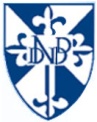 